z.B. Warm-up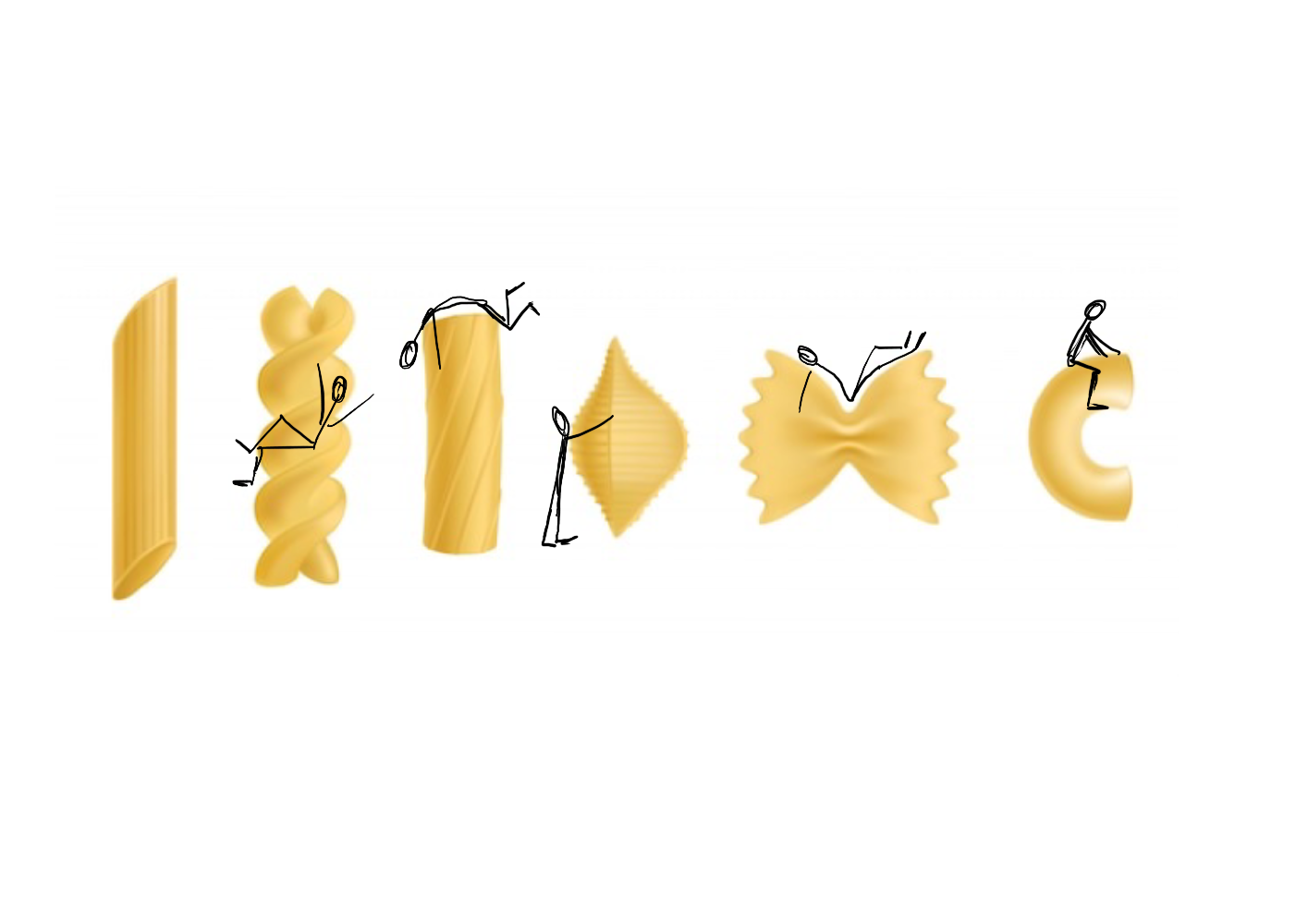 z.B. Ideen-Entwicklung Produkt-DesignAufgabe: 	Wähle drei unterschiedliche Nudeln und lasse dich von ihren Formen zu einem innovativen Möbelstück inspirieren.Vorgehensweise:Betrachte die Nudeln von allen Seiten.Stelle dir die Nudeln in verschiedenen Größen vor: so groß wie ein Hocker, so groß wie ein Schrank …Erstelle eine Liste verschiedener Tätigkeiten (z.B. was du gerne oder oft machst) für die man ein neuartiges Möbelstück gut gebrauchen könnte und konfrontiere die Tätigkeiten mit jeder Nudelform zeichnerisch.oderErstelle eine Liste verschiedener Möbelstücke und konfrontiere diese mit jeder Nudelform zeichnerisch.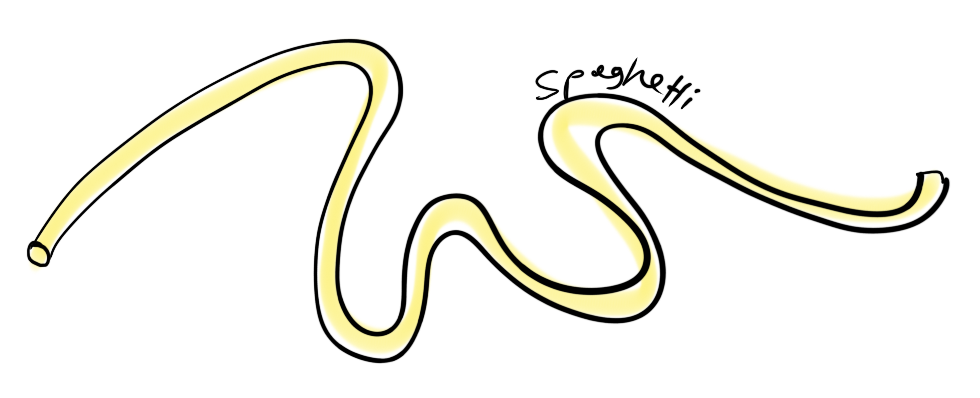 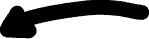 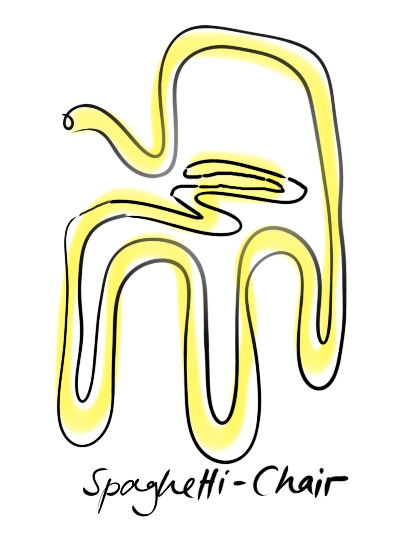 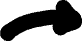 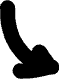 